 Indiana Department of Correction, Division of Youth Services2017 Juvenile Detention Inspection - Compliance Report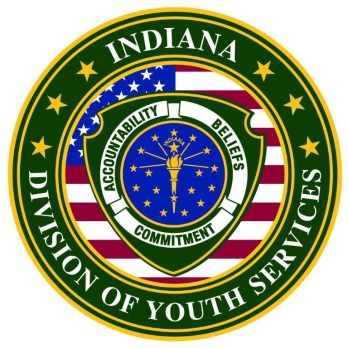 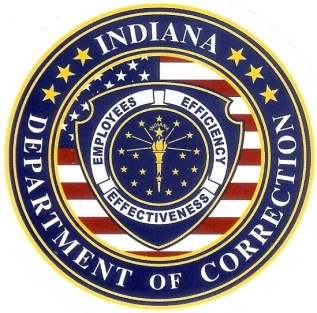 Clementine B. Barthold Juvenile Detention Center 609 Meigs AvenueJeffersonville, Indiana 47130__________________________________________________________AuditorsKellie Whitcomb, Division of Youth Services, Indiana Department of CorrectionAngela Sutton, Division of Youth Services, Indiana Department of CorrectionChance Sweat, Indiana Department of CorrectionKristin Herrmann, Youth Law T.E.A.M. of IndianaLaurie Elliott, Youth Law T.E.A.M. of Indiana Indiana Department of CorrectionDivision of Youth Services302 W. Washington St. Rm. E334, Indianapolis, IN 46204Indiana Department of Correction, Division of Youth Services2017 Juvenile Detention Inspection - Compliance ReportFacility:		Clementine B. Barthold Juvenile Detention Center 			609 Meigs Avenue			Jeffersonville, In. Inspection Date(s): 	April 6, 2017                                    October 3, 2017 	Auditors:		Kellie Whitcomb			Director of Reentry and External RelationsDivision of Youth Services, Indiana Department of Correction,     kwhitcomb@idoc.IN.gov			Chance Sweat           		(Former) Director of Juvenile Detention InspectionsDivision of Youth Services, Indiana Department of Correction(317) 607-6507, csweat@idoc.IN.gov Laurie Elliott            Youth Law T.E.A.M. of Indiana(317) 916-0786, lelliott@youthlawteam.org Kristin HerrmannYouth Law T.E.A.M. of Indiana(317) 916-0786, kherrmann@youthlawteam.org INTRODUCTION The 2017 annual juvenile detention facility evaluations conducted by the IDOC, Division of Youth Services consisted of on-site facility inspections; staff and youth interviews; and an audit of seventy-four (74) specifically selected, current Juvenile Detention Facility Standards.  The new Indiana Juvenile Detention Facility Standards are in the process of being adopted.  Detention Facilities had the option to be audited utilizing the selected seventy-four (74) current detention standards or utilizing the corresponding fifty-one (51) new juvenile detention facility standards. Clark County Juvenile Center chose to be audited on the seventy-four (74) current juvenile detention facility standards in 2017, for their 21st annual detention inspection.  Of the seventy-four (74) standards audited, twenty-six (26) standards are mandatory compliance and the remaining forty-eight (48) are recommended standards. Compliance with 100% of the mandatory standards and 90% of the recommended standards is required to attain “Full Compliance”.STANDARDS REVIEWEDThe 2017 IDOC audit consisted of the review of seventy-four of the current standards within the following nine categories.  Safety 					15 Mandatory & 3 RecommendedTopics:  fire safety codes; preventing fire and toxic smoke; facility capacity; facility lighting; heating and cooling systems; flammable, toxic, and caustic materials; alternative power source; fire and emergency evacuations; safety, sanitation and health codesSecurity				0 Mandatory & 8 RecommendedTopics:  detention staff log; security inspections; daily count; transportation procedures; mechanical restraints; facility vehiclesJustice and Order			0 Mandatory & 9 RecommendedTopics:  facility handbook; confidential contact; discrimination; grievance process; correspondence for juveniles; juvenile visitsMedical				7 Mandatory & 7 RecommendedTopics:  health care authority; services provided pursuant to written orders; emergency services, daily health care requests; intake health screening; informed consent; health-related situation response time; first aid kits; management of pharmaceuticals; medical experiments prohibitedMental Health				0 Mandatory & 1 RecommendedTopic:  written suicide prevention programAdministration and Management	0 Mandatory & 7 RecommendedTopics: employee background check; development and training program; orientation training; new employee training; direct care staff; part-time staff, volunteers, and contract personnelFood Service and Hygiene		4 Mandatory & 4 RecommendedTopics:  dietitian review of menu; therapeutic diets; sanitation inspection; employee sanitation; issuance of bedding and linens; clothing issuanceProgramming and Services		0 Mandatory & 6 RecommendedTopics:  recreation schedule; indoor and outdoor recreation; minimum recreation and leisure scheduleEducation				0 Mandatory & 3 RecommendedTopics:  comprehensive education program; remedial reading services; compliance with child labor lawsMETHODOLOGYFirst Site Visit-April 6, 2017Standard Categories Reviewed:  Safety and SecurityDescription of visit:  The first on-site visit consisted of a review of additional documentation and observations of the facility to verify the facility’s practice is ongoing and not limited to the information presented in the standard files. An evacuation drill was performed.  The following interviews were conducted:  facility administrator, control room officer, line staff, and juveniles.Second Site Visit- October 5, 2017Standard Categories Reviewed:  Justice and Order, Medical, and Mental Health Administration and Management, Food Services and Hygiene, Programs and Services, and EducationDescription of the visit:  The third on-site visit consisted of a review of additional documentation and observations of the facility to verify the facility’s practice is ongoing and not limited to the information presented in the standard files.  The following interviews were conducted:  facility administrator, line staff, mail room staff, intake officer, health care authority or representative, juveniles, education director or representative, recreation leader, food service manager and line staff. FACILITY INFORMATIONINSPECTION RESULTSWas the facility required to implement a corrective action plan as a result of the 2017 audit? No Recommendations as a result of this audit- See attachment CONCLUSIONClark County Juvenile Center is in full compliance with the 2017 Indiana Detention Center Standards Audit performed by the Indiana Department of Correction, Division of Youth Services. A certificate of compliance will accompany this report, which becomes public information ten (10) days from the date of mailing. Please contact me at (317) 914-7347 should you have any questions concerning this report. Respectfully submitted,A SuttonAngela D. Sutton, MADirector of Juvenile Detention Inspections
cc:	Christine Blessinger, DYS, Executive Director of Youth Services Kellie Whitcomb, Director of Reentry & External Relations           	Judge Vicki Carmichael, Clark County Circuit Court #4Lyda Abell, Facility Director, Clark County Juvenile Center FileRECOMMENDATIONSSAFETY3-2.86 - Approval letter for evacuation plan needs to be on Fire Department Letterhead3-2.92 - Include population reports3-3.153 - Include 2 consecutive periods of fire inspections for equipment; need 2 consecutive months of monthly investigations3-3.154 - include fire inspection training form for Lyda3-3.155 - add either an invoice or directors statement that nothing was purchased during the audit period3-3.157 - Picture of cabinet from 2008 needs to be updated to show audit year3-3.160 - 3/16 was the last month provided for the fire drill3-3.161 - Use a blank sign-in sheet rather than crossing names off3-3.162 - procedure:  only B.6 and B.6.a. need to be highlighted; add standard language to policy3-4.210 - Highlight A#5 on procedureSECURITY3-1.64 - Provide more proof of practice of daily pop count3-3.135 - Provide more proof of practice of daily inspections and weekly inspections3-3.136 - Provide more proof of practice of juvenile movement3-3.138 - Provide more proof of practice of transportation logs (missing transportation log)3-3.139 - Provide more proof of practice of incident reports3-3.147 - Have staff fill out the transportation log completelyJUSTICE & ORDER3-3.166 - Include the handbook as proof of practice; Ensure proof of practice is clear whether staff provide both literacy and language assistance3-3.186 - Provide proof of practice of phone and mail correspondence or director statement if none occurs; Amend procedure to address confidential contact via phone and writing with legal representative3-3.187 - Amend policy to include "religion"; a better proof of practice consistent with procedure is a staff movement log note showing all youth are participating in programming3-3.192 - Amend resident handbook to discuss how youth appeals and if there's a time limit3-5.288 - Amend procedure to refer to how juveniles and staff are made aware of the correspondence rules (e.g. the juvenile handbook and then also include staff signing for the handbook material)MEDICAL3-4.235 - Recommend including documentation that staff have reviewed and are aware of this policy3-4.236 - Show names of all staff so we know all staff attend the training3-4.237 - Show names of all staff so we know all staff attend the training - recommend including training curriculum3-4.242 -Show that staff were trained on Signs and Symptoms of Mental Illness and Mental Retardation;  Include documentation on First Aid and CPR training and show all staff attended; Show 4 minute response either drill or actual situation 3-4.244 - Show proof that first aid kits are periodically checkedMENTAL HEALTH3-1.57 - Amend Personnel Manual sign-off form to include the standard topics3-1.58 - Need proof of practice of new managerial staff getting their hours or a director statement if no new hire3-1.59 - Hours should be broken down into at least 8 hour increments; Amend process to say direct care staff get 120 hours3-1.60 - Provide proof of practice of orientation for staff and contractor or director statement if no needFOOD SERVICE & HYGIENE3-4.198 - Amend procedure to say NP or MD prescribes special diet; religious requests don't need to be in this file3-4.206 - Amend procedure to address yearly physicals and TB tests being given and how juveniles are monitored for cleanlinessPROGRAMS & SERVICES3-5.262 - Amend procedure to include assigning a number (MAYSI?)3-5.282 - Include as proof of practice a movement sheet showing kids at rec3-5.284 - Need proof of rec start and stop times (large muscle and structured) in one dayEDUCATION3-5.274 - Need proof of assessment tool and services being provided to youthFacility countyClarkGoverning authorityBoard of Judges Name of facility administratorLyda AbellRated capacity14Average daily population for the last 12 months14Average length of stay for the last 12 months11 days Notable building changes since the 2016 audit N/ANotable administrative or staffing changes since the 2016 auditN/AOther notable changes since the 2016 auditN/AMandatoryRecommendedTotal Number of Standards2648Number of Standards Not Applicable00Number of Standards in Non-Compliance00Number of Standards in Compliance 26 48Total Percentage of Compliance100100